Publicado en Madrid el 10/06/2019 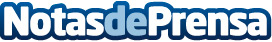 NUTRIMARKET amplía su expansión con 5 nuevas aperturas en lo que llevamos de 2019La franquicia NUTRIMARKET afianza su marca en el mercado con 12 establecimientos operativosDatos de contacto:Nacho TuyaConsultor en Tormo Franquicias Consulting911 592 558Nota de prensa publicada en: https://www.notasdeprensa.es/nutrimarket-amplia-su-expansion-con-5-nuevas Categorias: Nacional Nutrición Franquicias Emprendedores http://www.notasdeprensa.es